.Ссылка на анкету (вместе с QR-кодом):https://forms.yandex.ru/u/5d394d8d6b6a50369fbfad0b/ 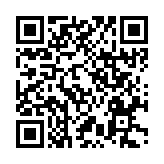 